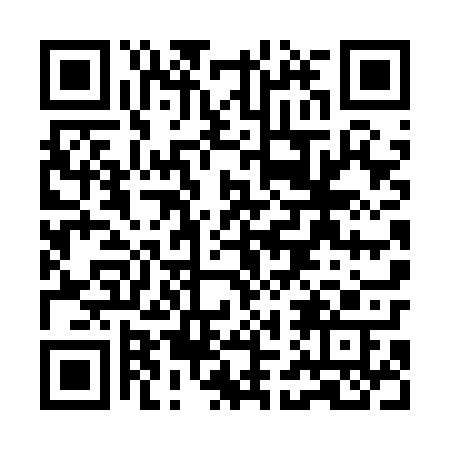 Ramadan times for Luszyca, PolandMon 11 Mar 2024 - Wed 10 Apr 2024High Latitude Method: Angle Based RulePrayer Calculation Method: Muslim World LeagueAsar Calculation Method: HanafiPrayer times provided by https://www.salahtimes.comDateDayFajrSuhurSunriseDhuhrAsrIftarMaghribIsha11Mon4:084:085:5711:453:395:345:347:1612Tue4:054:055:5411:443:415:355:357:1813Wed4:034:035:5211:443:425:375:377:2014Thu4:004:005:5011:443:435:395:397:2215Fri3:583:585:4811:433:455:405:407:2316Sat3:563:565:4611:433:465:425:427:2517Sun3:533:535:4311:433:475:435:437:2718Mon3:513:515:4111:433:495:455:457:2919Tue3:483:485:3911:423:505:475:477:3120Wed3:463:465:3711:423:515:485:487:3321Thu3:433:435:3511:423:525:505:507:3422Fri3:413:415:3211:413:545:525:527:3623Sat3:383:385:3011:413:555:535:537:3824Sun3:363:365:2811:413:565:555:557:4025Mon3:333:335:2611:413:585:565:567:4226Tue3:313:315:2311:403:595:585:587:4427Wed3:283:285:2111:404:006:006:007:4628Thu3:253:255:1911:404:016:016:017:4829Fri3:233:235:1711:394:026:036:037:5030Sat3:203:205:1511:394:046:046:047:5231Sun4:174:176:1212:395:057:067:068:541Mon4:154:156:1012:385:067:087:088:562Tue4:124:126:0812:385:077:097:098:583Wed4:094:096:0612:385:087:117:119:004Thu4:074:076:0412:385:097:127:129:025Fri4:044:046:0212:375:117:147:149:046Sat4:014:015:5912:375:127:167:169:077Sun3:583:585:5712:375:137:177:179:098Mon3:563:565:5512:365:147:197:199:119Tue3:533:535:5312:365:157:207:209:1310Wed3:503:505:5112:365:167:227:229:15